Publicado en Valencia el 20/05/2020 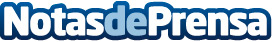 Los guías turísticos preguntan al Gobierno cuándo pueden comenzar a trabajarDesde GuruWalk recogen el malestar entre los guías turísticos al no estar especificado en qué fase de la desescalada pueden comenzar su actividadDatos de contacto:David Vidal695218100Nota de prensa publicada en: https://www.notasdeprensa.es/los-guias-turisticos-preguntan-al-gobierno Categorias: Nacional Viaje Turismo http://www.notasdeprensa.es